                                                          What’s on this week?             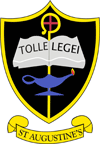 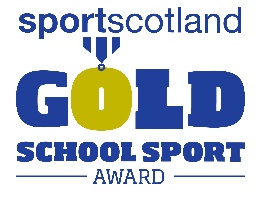 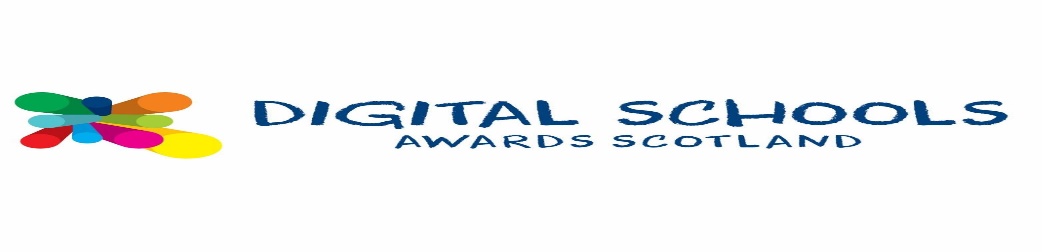 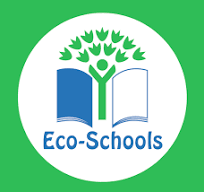 Monday Assembly – Pr. 6 and 7  – 9.00 – 9.40 – Mrs Docherty – hall.  Fr Kane will serve Mass at 9.15am . An invite is extended to parents and grandparents to join us.Mrs Docherty - Transition Meetings- pm 3 pupils to visit St.Bartholomew’s Pr. – 5 week block – Reeltime Music 10 – 11.30 Dance Afterschool ClubSTAFF MEETINGTuesdayAssembly – Pr. 1 pupils, Rm 1 and 2 – 9.00 – 9.40 – Mrs Elliott- hall Bingo Lunchtime Club for P3 in Room 2 with Miss Ross.Mrs Docherty to attend meeting Children’s Reporter - pmNetball After School Club.Wednesday Assembly – Pr.4 and 5 –9.00 – 9.40 – Mrs Docherty – hall. Mass with Fr Kane –parents and grandparents invitedTeentalk School Counselling service Mrs Elliott - LIAM Programme from 9.30 am and 1.30pm HS Sports Leaders – Rm 12 Hockey 2- 3pm                                     Aterschool clubs – Athletics P4/5 /Rugby Pr. 6 /7 Mrs Docherty to attend HR & Finance Meeting 2.00 – 2.45pm - onlineSTEM afterschool club – Rm 4ThursdayAssembly – Pr.2 and P3 pupils– 9.00 – 9.40 – Mrs Elliott- hall WORLD BOOK DAY- Pyjama Themed Readathon ( whole school). Children may come to school in their pyjamas or change.  Children to bring a blanket and their book LUNCHTIME – MOTHER’S DAY STALL – Pr. 7 to run stallCross Country After School ClubSTEM After School Club Room 4.FridayInternational Women’s day – Article 2LUNCHTIME MOTHER’S DAY STALL – Pr. 7 to run stallSEASONS FOR Growth – Mrs Elliott – pm. ICT Suite. 